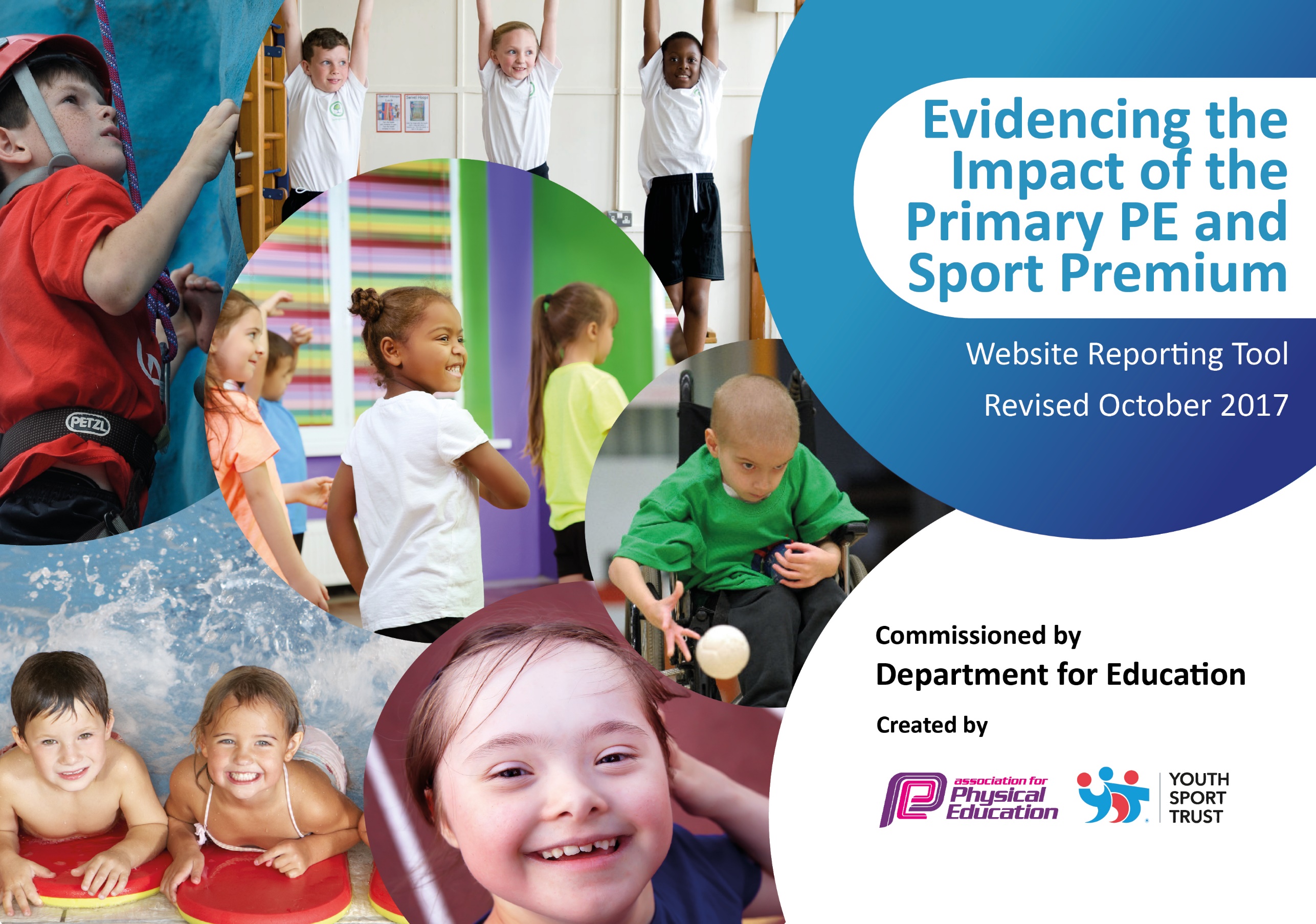 Schools must use the funding to make additional and sustainable improvements to the quality of PE and sport they offer. This means that you should use the Primary PE and Sport Premium to:develop or add to the PE and sport activities that your school already offersbuild capacity and capability within the school to ensure that improvements made now will benefit pupils joining the school in future years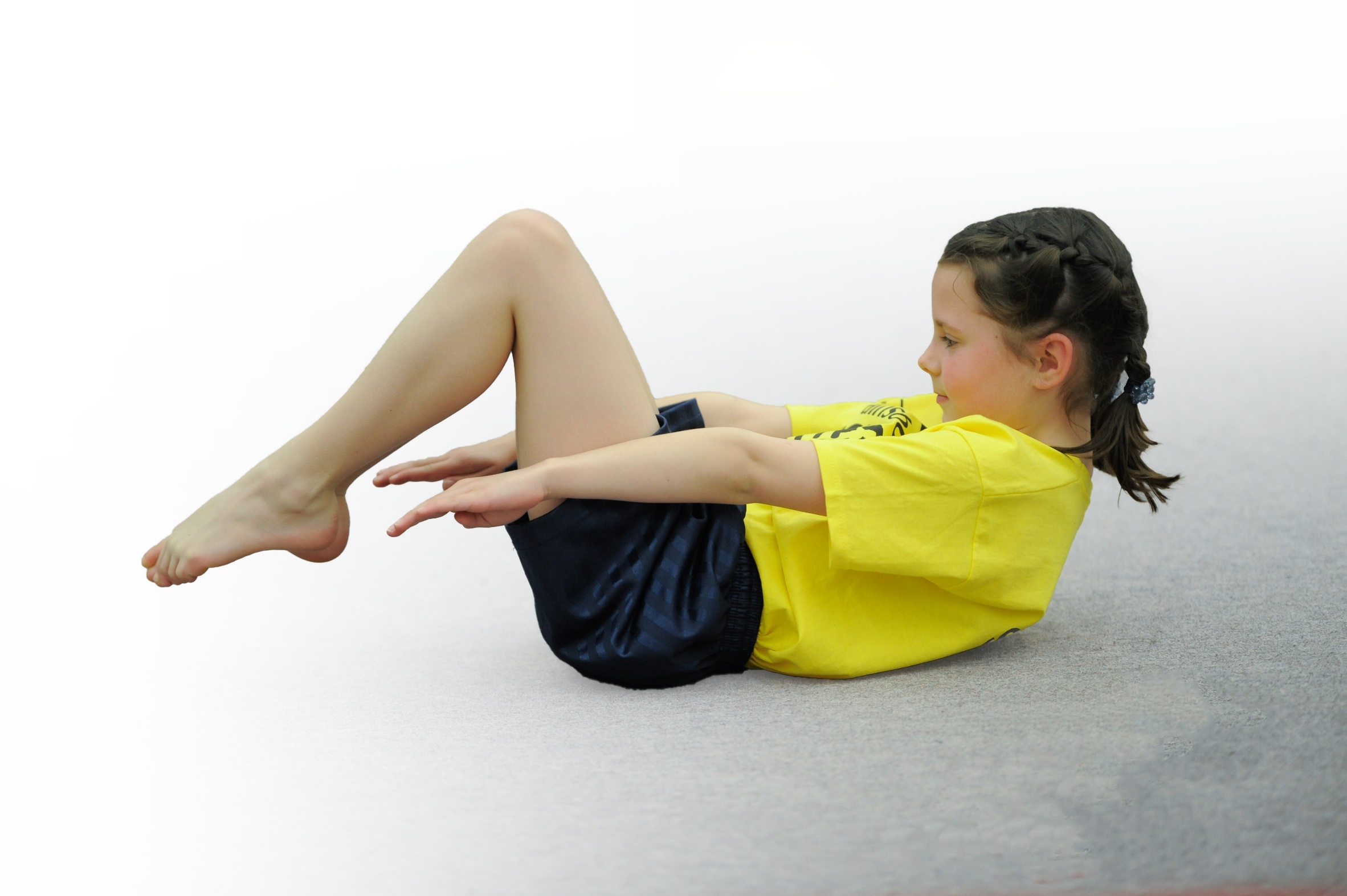 Please visit gov.uk for the revised DfE guidance including the 5 key indicators across which schools should demonstrate an improvement. This document will help you to review your provision and to report your spend. DfE encourages schools to use this template as an effective way of meeting the reporting requirements of the Primary PE and Sport Premium.We recommend you start by reflecting on the impact of current provision and reviewing the previous spend.Under the Ofsted Schools Inspection Framework, inspectors will assess how effectively leaders usethe Primary PE and Sport Premium and measure its impact on outcomes for pupils, and how effectively governors hold them to accountfor this. Schools are required to publish details of how they spend this funding as well as on the impact it has on pupils’ PEand sport participation and attainment.We recommend regularly updating the table andpublishing it on your website as evidenceof your ongoing review into how you are using the moneyto secure maximum, sustainable impact. To see an example of how to complete the table please click HERE.Key achievements to date:Areas for further improvement and baseline evidence of need:Engaging children in regular physical activity has been a big area for EPS.  A wide variety of lunchtime sessions were provided, including specific opportunities for different key stages and genders.  We have improved our provision by ensuring more opportunities for Key Stage 1.  Further to that, we have enhanced our provision through a carousel of swimming for all year groups and Forest Schools provision as a PE unit for all year groups.We have begun to get back into competitive sports, post lockdown, through SDASP and Progressive Sports.All staff have been given CPD in how to teach Real PEAfter school clubs continue to offer a wide range of different activities such as glow in the dark dodgeball.  The long-term PE plan has been rewritten to reflect the schools new approach to the curriculumWork needs to be done on the sports displays around school and mention of sporting achievements in assemblies to increase the profile of PE still further.Further CPD on Real Dance/Gymnastics to follow in 2022/23Continue to promote the importance of competitive sport and look for more opportunities to get children of all ages involved.Further refinement of the long-term plan to adopt a cultural capital approach encompassing things like maypole dancingMeeting national curriculum requirements for swimming and water safetyPlease complete all of the below:What percentage of your Year 6 pupils could swim competently, confidently and proficiently over a distance of at least 25 metres when they left your primary school at the end of last academic year?2020-21: Figures unavailable due to Covid-19
2021-22: 85%What percentage of your Year 6 pupils could use a range of strokes effectively [for example, front crawl, backstroke and breaststroke] when they left your primary school at the end of last academic year?2020-21: Figures unavailable due to Covid-19
2021-22: 96%What percentage of your Year 6 pupils could perform safe self-rescue in different water-based situations when they left your primary school at the end of last academic year?2020-21: Figures unavailable due to Covid-19
2021-22: 96%Schools can choose to use the Primary PE and Sport Premium to provide additional provision for swimming but this must be for activity over and above the national curriculum requirements. Have you used it in this way?YesFinancial Year: 2021/22Total fund allocated: £18,580 (supplemented with £8978) = £27,558Date Updated: 15-10-21Date Updated: 15-10-21Key indicator 1: The engagement of all pupils in regular physical activity – Chief Medical Officer guidelines recommend that primary school children undertake at least 30 minutes of physical activity a day in schoolKey indicator 1: The engagement of all pupils in regular physical activity – Chief Medical Officer guidelines recommend that primary school children undertake at least 30 minutes of physical activity a day in schoolKey indicator 1: The engagement of all pupils in regular physical activity – Chief Medical Officer guidelines recommend that primary school children undertake at least 30 minutes of physical activity a day in schoolKey indicator 1: The engagement of all pupils in regular physical activity – Chief Medical Officer guidelines recommend that primary school children undertake at least 30 minutes of physical activity a day in schoolPercentage of total allocation:Key indicator 1: The engagement of all pupils in regular physical activity – Chief Medical Officer guidelines recommend that primary school children undertake at least 30 minutes of physical activity a day in schoolKey indicator 1: The engagement of all pupils in regular physical activity – Chief Medical Officer guidelines recommend that primary school children undertake at least 30 minutes of physical activity a day in schoolKey indicator 1: The engagement of all pupils in regular physical activity – Chief Medical Officer guidelines recommend that primary school children undertake at least 30 minutes of physical activity a day in schoolKey indicator 1: The engagement of all pupils in regular physical activity – Chief Medical Officer guidelines recommend that primary school children undertake at least 30 minutes of physical activity a day in school18.8%School focus with clarity on intended impact on pupils:Actions to achieve:Funding allocated:Evidence and impact:Sustainability and suggested next steps:Continue to develop lunchtime activity clubs to get a wider range of pupils participating in regular activity
Continue to promote after school activities to increase participation in a wider range of activities

Look into the possibility of introducing a gifted and talented and/or SEND sports session during golden time on Fridays to develop sports provision for specific groupsReintroduction of Real PE and associated programmes post-pandemicMaintain dialogue with Progressive Sports and increase their role in school activities through a pre-planned calendar of activities.Look into the possibility of taster days in order to promote the forthcoming term’s activities – Gaelic Football, Tag Rugby etc
Discuss provision with sports activity providers


Sign up to Real PE/Create Development190hrs @ 5x1hr per wk for 38 wks =
£4,174
7.5hrs @ 2x0.75hrs (1.5hrs per class) = £017.5hrs @ 0.5hrs per wk for 38 wks =
£420
£594


Total: £5,188In excess of 50 children have participated in lunchtime clubs across all Key Stages.

n/a children participating in taster activities


Golden time no longer timetabled.  Look to alternatives in 2022/23

All children across school are doing 2 PE sessions a week, directly linked to Create Development through PE LTPAim to increase numbers through better ‘marketing’ of activities e.g. letters home etc. and increased participation from EYFS.
Aim to increase take up of ASCs through taster days


Provide a core group of ‘go to’ athletes for competitive events and broaden the offering provided for SEND pupilsFurther utilise the assessment tools within Real PE etc.Key indicator 2: The profile of PE and sport being raised across the school as a tool for whole school improvementKey indicator 2: The profile of PE and sport being raised across the school as a tool for whole school improvementKey indicator 2: The profile of PE and sport being raised across the school as a tool for whole school improvementKey indicator 2: The profile of PE and sport being raised across the school as a tool for whole school improvementPercentage of total allocation:Key indicator 2: The profile of PE and sport being raised across the school as a tool for whole school improvementKey indicator 2: The profile of PE and sport being raised across the school as a tool for whole school improvementKey indicator 2: The profile of PE and sport being raised across the school as a tool for whole school improvementKey indicator 2: The profile of PE and sport being raised across the school as a tool for whole school improvement0.7%School focus with clarity on intended impact on pupils:Actions to achieve:Funding allocated:Evidence and impact:Sustainability and suggested next steps:Celebration assembly every week to ensure the whole school is aware of the importance of PE and Sport and to encourage all pupils to aspire to being involved in the assemblies.Use of Class Dojo to promote sporting success both inside and out of schoolExtra notice boards in hall to raise the profile of PE and SportAchievements celebrated in assembly (match results & notable achievements in lessons etc.)

Achievements shared with the wider school community
General sprucing up of PE displays and noticeboards£0




£0

£200


Total: £200Examples of pupils having had their achievements recognized in an assembly are the swimming team, local U7s football team and several children with karate beltsAll pupils representing the school in competitions have been recognized on Class DojoFurther work required to promote sport via noticeboards etc.Continued recognition of sporting achievements within school and externally


Continued recognition of sporting achievements within school and externallyContinued improvement of information available on noticeboardsKey indicator 3: Increased confidence, knowledge and skills of all staff in teaching PE and sportKey indicator 3: Increased confidence, knowledge and skills of all staff in teaching PE and sportKey indicator 3: Increased confidence, knowledge and skills of all staff in teaching PE and sportKey indicator 3: Increased confidence, knowledge and skills of all staff in teaching PE and sportPercentage of total allocation:Key indicator 3: Increased confidence, knowledge and skills of all staff in teaching PE and sportKey indicator 3: Increased confidence, knowledge and skills of all staff in teaching PE and sportKey indicator 3: Increased confidence, knowledge and skills of all staff in teaching PE and sportKey indicator 3: Increased confidence, knowledge and skills of all staff in teaching PE and sport2.9%School focus with clarity on intendedimpact on pupils:Actions to achieve:Fundingallocated:Evidence and impact:Sustainability and suggestednext steps:Continued usage of the DCC CPD package to develop staff confidence and quality of delivery to pupilsCover for CPD to allow staff to attend trainingEnsure all staff are a) aware and b) actively involved in CPD

Ensure that cover is provided to allow staff to attend training courses£420


22hrs @ 2hrsx11 staff = £393Total: £813All staff attended CPD on Real PE in the Spring term

Cover is arranged appropriately to allow staff to attend required trainingContinued recognition of the need to develop staff in order to build confidence, knowledge and skillsContinued use of Sports Funding to free up staff and improve sustainability of PE provisionKey indicator 4: Broader experience of a range of sports and activities offered to all pupilsKey indicator 4: Broader experience of a range of sports and activities offered to all pupilsKey indicator 4: Broader experience of a range of sports and activities offered to all pupilsKey indicator 4: Broader experience of a range of sports and activities offered to all pupilsPercentage of total allocation:Key indicator 4: Broader experience of a range of sports and activities offered to all pupilsKey indicator 4: Broader experience of a range of sports and activities offered to all pupilsKey indicator 4: Broader experience of a range of sports and activities offered to all pupilsKey indicator 4: Broader experience of a range of sports and activities offered to all pupils66.9%School focus with clarity on intendedimpact on pupils:Actions to achieve:Fundingallocated:Evidence and impact:Sustainability and suggestednext steps:See Key indicator 1 for information on lunchtime and ASC activities

Develop use of mini leaders to allow peer-led engagement in sportsOutdoor Learning Lead to utilise Forest Schools programme to engage children across KS1 and KS2 in OAA on a regular basisContinue to part fund Outdoor Nurture activities to engage children with social and emotional issues in OAA activities
Provide additional swimming opportunities for Y3 using school pool and swimming instructor
Ensure take up of additional opportunities such as Balanceability, Bikeability, Five 60 etcSee Key indicator 1 for information on lunchtime and ASC activities
Liaise with South Derbyshire ASP to provide training
Link Performance Management targets of Outdoor Learning Lead to this key indicator
Liaise with SEND Lead to maintain current provision


Ensure quality of provision for Y3 based on Key Steps Swimming Scheme
Maintain dialogue with SDASP to ensure that we are signed up to additional opportunitiesSee Key indicator 1 for info on lunch/ASCs£100

2 x 3hrs x 38wks = £3,420
£150 x 37 weeks (50% overall cost) = £2,775
£11,555


£600




Total: £18,450See Key indicator 1 for information on lunchtime and ASC activities
Still on hold due to COVID restrictions and the roll out of previous trainingAll KS1 classes now have Forest Schools as part of the OAA offering in PE.
18 children receiving continued provision of outdoor nurture having a positive impact on those with social and emotional difficultiesPupils in all year groups (not just Y3) have swum for a term this year as part of COVID catch upxxx children have undertaken additional opportunities, broken down as follows:
KS1 Balanceability – 36
Y5 Bikeability – 48
Y6 Bikeability - 45See Key indicator 1 for information on lunchtime and ASC activities
Training completed in September to provide full opportunity to useKS1 and KS2 Forest Schools Leads to liaise with each other on a high quality FS programme.Continued monitoring of children undertaking the outdoor nurture programme to evaluate impactEnsure that progress is made and recorded, with next steps put in place for KS2Continue to liaise with SDASP to underline the importance of the additional offeringKey indicator 5: Increased participation in competitive sportKey indicator 5: Increased participation in competitive sportKey indicator 5: Increased participation in competitive sportKey indicator 5: Increased participation in competitive sportPercentage of total allocation:Key indicator 5: Increased participation in competitive sportKey indicator 5: Increased participation in competitive sportKey indicator 5: Increased participation in competitive sportKey indicator 5: Increased participation in competitive sport10.5%School focus with clarity on intendedimpact on pupils:Actions to achieve:Fundingallocated:Evidence and impact:Sustainability and suggestednext steps:Continue to sign up to the South Derbyshire ASP affiliation package to provide a wide variety of competitive opportunities for all year groupsContinue to look for other opportunities to promote competitive sport such as DCLFC tournaments, Brownlee Foundation triathlon, National Swimming Championships etcStaff cover for sporting eventsSign up to package when documentation arrives


Maintain links with local sporting organisations in order to keep abreast of any forthcoming competitions

Ensure HLTA cover for any upcoming events£1,987



£100




£820

Total: £2,907Over 50 children have participated in competitive sport, including those with SEND.
External sporting competitions are still thin on the ground post-COVID.  This is a focus for next year.

Continued participation at SDASP events.Maintain dialogue with SDASP in order to ensure appropriate provision for pupils
Continue to develop links with external providers



Continue liaison with SDASP to ensure quality events are participated inAnticipated Wider Impact as a Result of the Aboveü Pupils are more active in PE lessons - take part without stopping to restü Standards achieved in PE NC are improving with over 95% achieving end. of KS attainment targetü Attitudes to learning improved - better concentration in lessonsü SATs results improvedü Pupils are very proud to be involved in assembles/photos on notice boards etc. which is impacting on confidence and self esteemü Increased pupil numbers attending clubs in the community which is complimenting activities in school and in the curriculumü Increased self-esteem/confidence are having an impact on learning across the curriculumü Skills, knowledge and understanding of pupils are increased significantlyü Pupils really enjoy PE and Sport, are very keen to take part and demonstrate a real desire to learn and improveü Behaviour has improved particularly at lunch times and this has led to improved learning in the afternoonsü Very few instances of pupils not bring kit to school and as a result progress and achievement in curriculum PE is goodü More pupils say they enjoy PE and Sport and want to get involved in more activitiesü Greater proficiency of KS2 swimmersü Improved standards in invasion games in curriculum timeü More girls are keen to take part with a noticeable difference in attitudes to PE and sport